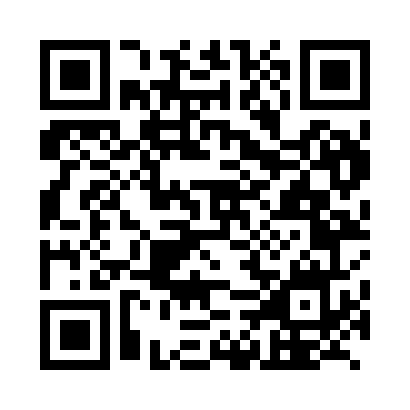 Prayer times for Wanning, ChinaWed 1 May 2024 - Fri 31 May 2024High Latitude Method: Angle Based RulePrayer Calculation Method: Muslim World LeagueAsar Calculation Method: ShafiPrayer times provided by https://www.salahtimes.comDateDayFajrSunriseDhuhrAsrMaghribIsha1Wed4:546:1112:363:517:018:132Thu4:536:1012:353:517:018:143Fri4:526:1012:353:507:018:144Sat4:526:0912:353:507:028:155Sun4:516:0912:353:497:028:156Mon4:506:0812:353:497:028:167Tue4:506:0812:353:487:038:168Wed4:496:0712:353:487:038:179Thu4:486:0712:353:487:038:1710Fri4:486:0612:353:477:048:1811Sat4:476:0612:353:477:048:1812Sun4:466:0512:353:467:048:1913Mon4:466:0512:353:467:058:1914Tue4:456:0512:353:467:058:2015Wed4:456:0412:353:467:068:2016Thu4:446:0412:353:477:068:2117Fri4:446:0412:353:477:068:2118Sat4:436:0312:353:487:078:2219Sun4:436:0312:353:497:078:2220Mon4:436:0312:353:497:078:2321Tue4:426:0212:353:507:088:2322Wed4:426:0212:353:507:088:2423Thu4:416:0212:353:517:098:2524Fri4:416:0212:353:527:098:2525Sat4:416:0212:353:527:098:2626Sun4:406:0112:363:537:108:2627Mon4:406:0112:363:537:108:2728Tue4:406:0112:363:547:118:2729Wed4:396:0112:363:547:118:2830Thu4:396:0112:363:557:118:2831Fri4:396:0112:363:557:128:29